Spécifications techniques des motosProjet Nkingira nkure nezaYAMAHA DT125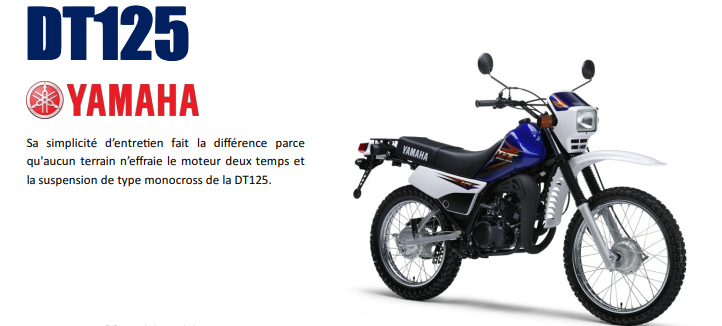 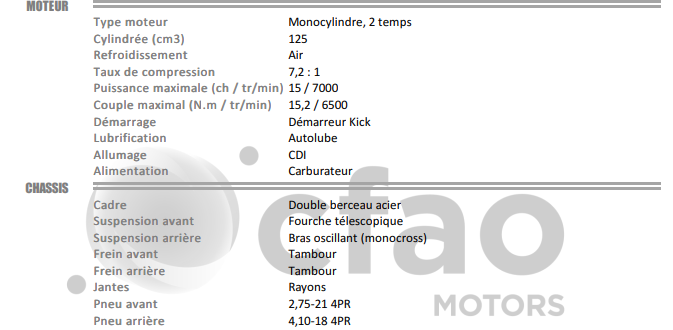 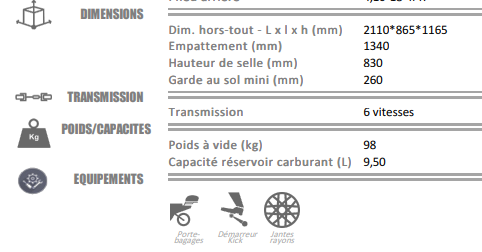 Honda CRF300L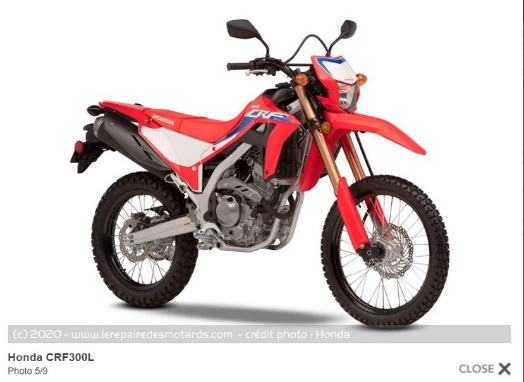 MoteurJantesC. Dimensions et poidsTransmissionMasai x-ray 125cc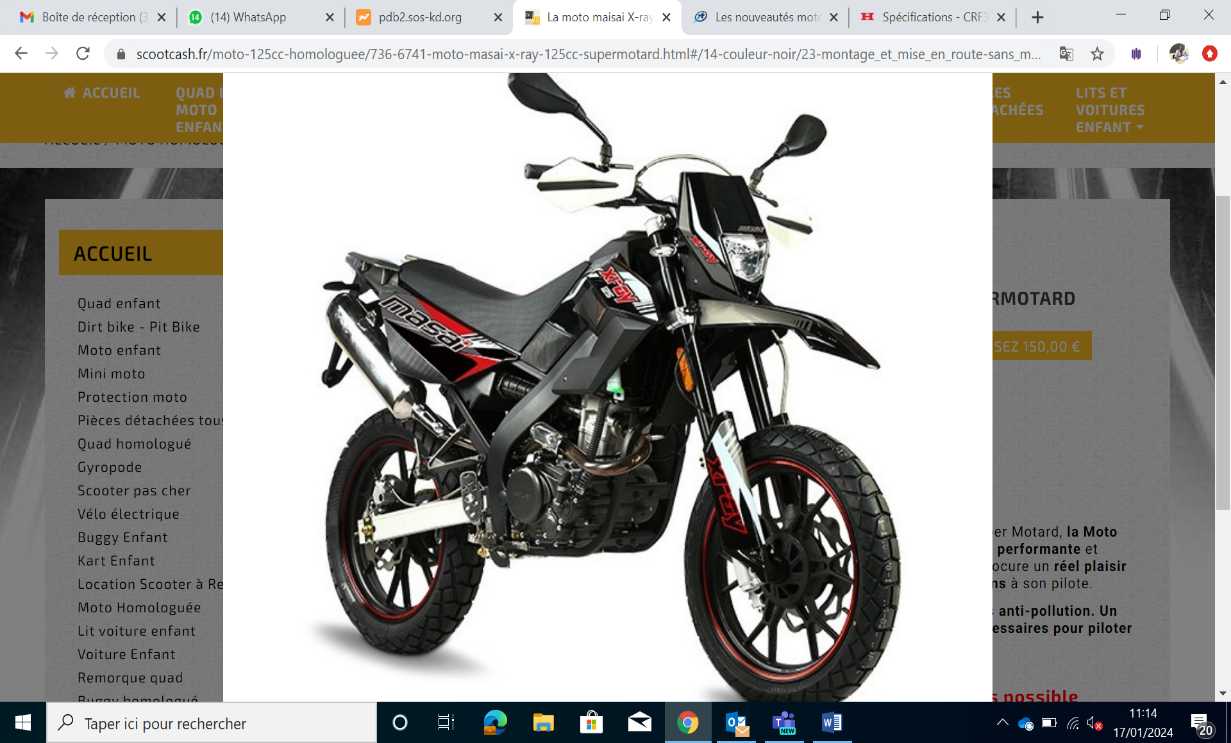 Moteur Type  					: Mono-cylindre - 4 T 
Carburateur  Cylindrée  		: 124,2 cc  Compression  			: 7.1 :	1  Allumage  				: CDI  Démarrage 				: kick  Refroidissement 			: Liquide  Transmission Type 					: Embrayage manuel 6 rapports  Finale 				: Chaine  Suspensions Avant 				: Fourche inversée  Arrière 				: Mono-amortisseur à biellette  Freinage Avant 				: Frein à disque pétales  Arrière 				: Frein à disque pétales  Pneumatiques Avant 				: 110/70-17 Arrière 				: 130/70-17 Cadre  Périmétrique acier blanche ou bleu mat 
Double bras acier  Dimensions Longueur 					: 2120 mm  Largeur 					: 840 mm  Hauteur 					: 1120 mm Hauteur de selle 				: 830 mm  Empattement 				: 1400 mm  Poids à sec 					: 120 kg  Réservoir 					: 11,5 l  Équipement  Jantes à rayons 
Pontet de guidon taillé dans la masse 
Bouchon de réservoir à clé 
Clignotants à LED  Alésage x Course (mm)76 x 63CarburationInjection électronique PGM-FIRapport volumétrique10,7 à 1Cylindrée (cm³)286MoteurMonocylindre double ACT à refroidissement liquidePuissance maxi.20,1 kW à 8 500 tr/min (27,3 ch) (95/1/EC)Couple maxi.26,6 Nm à 6 500 tr/min (95/1/EC)DémarrageElectriqueÉmissions de CO2 (g/km)N.CCapacité d’huile (litres)1,8Frein avantSimple disque ø 256 mm avec étrier 2 pistons, ABSFrein arrièreSimple disque ø 220 mm avec étrier simple piston, ABSSuspension avantFourche inversée ø 43 mm. Débattement 260 mmSuspension arrièreMonoamortisseur avec Prolink. Débattement 260 mmDimension pneu avant80/100-21M/C 51PDimension pneu arrière120/80-18M/C 62PJante avantJantes aluminium à rayonsJante arrièreJantes aluminium à rayonsBatterie12 V-7 AhAngle de chasse27,5°Dimensions (mm)2 230 x 820 x 1 200CadreSimple berceau dédoublé en acierCapacité de carburant (litres)7,8Consommation3,1 l / 100 kmGarde au sol (mm)285Poids tous pleins faits (kg)142Hauteur de selle (mm)880Traînée (mm)109Empattement (mm)1 455EmbrayageMultidisque en bain d'huileTransmission finalePar chaîneBoîte6 rapports